Основные понятияФорму федерального статистического наблюдения № 1-технология «Сведения о разработке  и (или) использовании передовых производственных технологий» ежегодно предоставляют юридические лица, кроме субъектов малого предпринимательства, ведущие разработку 
и (или) использующие передовые производственные технологии, осуществляющие экономическую деятельность в соответствии с Общероссийским классификатором видов экономической деятельности (ОКВЭД2 ОК 029-2014 (КДЕС Ред. 2)) в сфере добычи полезных ископаемых (Раздел B); обрабатывающих производств (Раздел С); обеспечения электрической энергией, газом и паром; кондиционирования воздуха (Раздел D); водоснабжения; водоотведения, организации сбора и утилизации отходов, деятельности по ликвидации загрязнений (Раздел E); технического обслуживания и ремонта автотранспортных средств (код 45.2); деятельность в области информации и связи (Раздел J); деятельности в области архитектуры, связанной с созданием архитектурного объекта (код 71.11.1); деятельности, связанной с инженерно-техническим проектированием, управлением проектами строительства, выполнением строительного контроля и авторского надзора (код 71.12.1); деятельности заказчика-застройщика, генерального подрядчика (код 71.12.2); технических испытаний, исследований, анализа и сертификации (код 71.2); научных исследований и разработок (код 72); деятельности специализированной в области дизайна (код 74.10);образования высшего (код 85.22); подготовка кадров высшей квалификации (код 85.23); ремонта компьютеров и коммуникационного оборудования (код 95.1); ремонта предметов личного потребления и хозяйственно-бытового назначения (код 95.2).Под передовыми производственными технологиями понимаются технологии 
и технологические процессы (включая необходимое для их реализации оборудование и программное обеспечение), управляемые с помощью компьютера. основанные на микроэлектронике 
и /или использовании  цифровых технологий, и используемые при проектировании, производстве 
или обработке продукции (товаров и услуг) включая организацию соответствующих процессов. Типичные применения включают автоматизированное конструирование и проектирование, гибкие производственные центры, роботы, автоматически управляемые транспортные средства, системы автоматизированного хранения и поиска, станки с числовым программным управлением (СЧПУ). Все они могут быть соединены системами связи (локальными заводскими сетями) в единую гибкую производственную систему, а в конечном счете в единое автоматизированное предприятие 
или интегрированную компьютерную производственную систему. Единицей статистического учета 
в форме является передовая производственная технология, которая объединяет однородный набор технических приемов (серии манипуляций или комплекса операций), предназначенных для выполнения одной или нескольких производственных функций. Согласно определению, передовая производственная технология включает необходимое для ее реализации оборудование. Это означает, что учитываться должны не все машины и оборудование, которые используются на предприятии, а только та их часть, которая непосредственно используется при реализации данной технологии (технологического процесса). При этом если одна технология требует для реализации комплекса оборудования, то весь комплекс учитывается один раз в составе одной технологии (технологического процесса). Начиная с 2020 года перечень групп передовых производственных технологий актуализирован.Под использованием передовой производственной технологии следует понимать ее внедрение 
и производственную эксплуатацию. Технология считается используемой лишь при производственной эксплуатации, результатом которой является выпуск продукции или оказание услуг. Используемые передовые производственные технологии по группам передовых производственных технологий в целом по Российской Федерации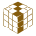 Источники и контактыИсточник По данным формы № 1-технология «Сведения
о разработке и (или) использовании передовых производственных технологий» ПериодичностьГодовая Сроки обновления на сайтеАпрель следующий за отчетным годом КонтактыБабаян М.Ш.., т. 8 (495) 607-41-41 доб. 99352 